                    UNIVERSIDAD AMERICANA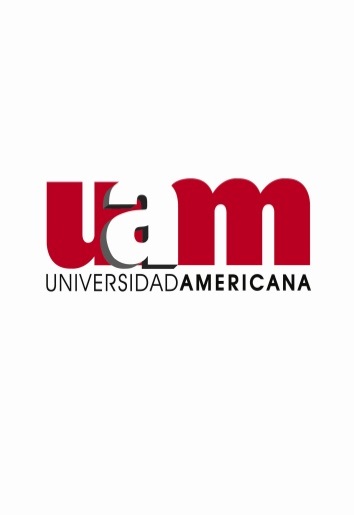 	          Departamento de Registros AcadémicosFormulario de Retiro e InclusiónFecha: 			Fact. De Matrícula:		Forma de Pago:	    Crédito	ContadoEstudiante:						Cédula:			Teléfono:Carrera:			   	       Turnos:	Diurno		  Nocturno	  Cuatrimestre						Vespertino	 Sabatino	SELLOFirma por Firma del EstudianteMATERIAHORARIOCODIGOMATERIAPROFESORMATERIAHORARIOCODIGOMATERIAPROFESORCONCEPTOSMONTOCosto de RetiroCosto de InclusiónLaboratoriosB/.TOTAL A FAVORB/.TOTAL A PAGAR